申込日　　令和　　年　　月　　日教育（ビデオ・ＤＶＤ）借用申込書近畿交通共済協同組合殿組合員名　　　　　　　　　　　　　　　　　電話　　　　　　　　　　　　　　　　　担当者　　　　　　　　　　　　　　　　　　送付先住所　　〒貸出は近畿交通共済協同組合契約組合員に限定貸出の可否確認を必ず事前にして下さい。共済事故防止　ＴＥＬ　06-6965-2826借用は、２本以内　（転貸禁止）貸出期間は２週間以内（厳守）借用（ビデオ・ＤＶＤ）番号　【　　　　】　題名　　　　　　　　　　　　　　借用（ビデオ・ＤＶＤ）番号　【　　　　】　題名　　　　　　　　　　　　　　借用期間　令和　　年　　月　　日　～　令和　　年　　月　　日この借用書を近畿共済宛にＦＡＸしてください。ＦＡＸ番号　06-6965-2838誓約事項　借用中における破損及び盗難などの損害は借用者において負担するとともに期間までに必ず返却します。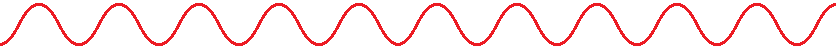 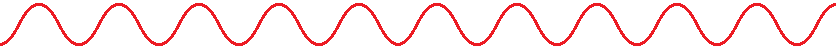 近畿共済記入欄　送付　令和　　年　　月　　　日　方法　（宅配・郵便）送付者　　　　　　返却確認日　令和　　年　　月　　　日　　　　確認者　　　　　　―